CARE Checklist (2013) of information to include when writing a case report	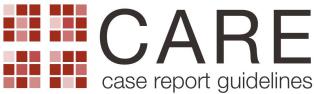 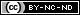 Title	1	The words “case report” should be in the title along with the area of focus 	 1	Key Words	2	2 to 5 key words that identify areas covered in this case report 	 3	Abstract	3a	Introduction—What is unique about this case? What does it add to the medical literature? 	 3	3b	The main symptoms of the patient and the important clinical findings 	 3	3c	The main diagnoses, therapeutics interventions, and outcomes 	 3	3d	Conclusion—What are the main “take-away” lessons from this case? 	 3	Introduction	4	One or two paragraphs summarizing why this case is unique with references 	 4	Patient Information	5a	De-identified demographic information and other patient specific information 	 4	5b	Main concerns and symptoms of the patient 	 4	5c	Medical, family, and psychosocial history including relevant genetic information (also see timeline). 	 5	5d	Relevant past interventions and their outcomes 	 5	Clinical Findings	6	Describe the relevant physical examination (PE) and other significant clinical findings 	 5	Timeline	7	Important information from the patient’s history organized as a timeline 	 5	Diagnostic AssessmentTherapeutic InterventionFollow-up and Outcomes8a	Diagnostic methods (such as PE, laboratory testing, imaging, surveys) 	 5	8b	Diagnostic challenges (such as access, financial, or cultural) 	 5	8c	Diagnostic reasoning including other diagnoses considered 	 5	8d	Prognostic characteristics (such as staging in oncology) where applicable 	 5	9a	Types of intervention (such as pharmacologic, surgical, preventive, self-care) 	 6	9b	Administration of intervention (such as dosage, strength, duration) 	 6	9c	Changes in intervention (with rationale) 	 6-7	10a	Clinician and patient-assessed outcomes (when appropriate) 	 7-8	10b	Important follow-up diagnostic and other test results 	 7-8	10c	Intervention adherence and tolerability (How was this assessed?) 	 7-8	10d	Adverse and unanticipated events 	 7-8	Discussion	11a	Discussion of the strengths and limitations in your approach to this case 	 8-9	11b	Discussion of the relevant medical literature 	 8-9	11c	The rationale for conclusions (including assessment of possible causes) 	 8-9	11d	The primary “take-away” lessons of this case report 	 9 	Patient Perspective	12	When appropriate the patient should share their perspective on the treatments they received 	9	Informed Consent	13	Did the patient give informed consent? Please provide if requested . . . . . . . . . . . . . . . . . . . . . . . . . . . . . . . . . . . . . .	Yes   √     No